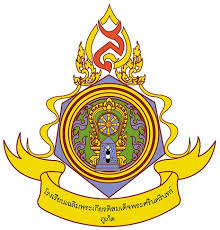 แผนการจัดการเรียนรู้ที่ 23กลุ่มสาระการเรียนรู้วิทยาศาสตร์ 	รายวิชา วิทยาศาสตร์ 4  รหัสวิชา ว 22102					ชั้นมัธยมศึกษาปีที่ 2สาระที่ 2									 หน่วยการเรียนรู้ที่ 2เรื่อง   โมเมนต์						                   	             เวลา   2   ชั่วโมงผู้สอน  นางจุฑาทิพย์ มีสุข มาตรฐาน ว 2.2 เข้าใจธรรมชาติของแรงในชีวิตประจาวัน ผลของแรงที่กระทำต่อวัตถุ ลักษณะการเคลื่อนที่แบบต่าง ๆของวัตถุ รวมทั้งนำความรู้ไปใช้ประโยชน์ตัวชี้วัด/ผลการเรียนรู้ ออกแบบการทดลองและทดลองด้วยวิธีที่เหมาะสมในการอธิบายโมเมนต์ของแรงเมื่อวัตถุอยู่ในสภาพสมดุลต่อการหมุน และคำนวณการใช้สมการ  M = Fl (ว 2.2 ม.2/10)สาระสำคัญ/แนวความคิดหลัก/ความคิดรวบยอดโมเมนต์หรือโมเมนต์ของแรง หมายถึงผลคูณของแรงกับระยะทางตั้งฉากจากแนวแรงถึงจุดหมุน เมื่อมีแรงกระทำต่อวัตถุแล้วทำให้วัตถุหมุนไปรอบๆ จุดศูนย์กลางของมวล เมื่อทราบตำแหน่งจุดหมุน ผลรวมของโมเมนต์ที่หมุนตามเข็มนาฬิกาจะเท่ากับผลรวมโมเมนต์ทวนเข็มนาฬิกาจุดประสงค์การเรียนรู้ด้านความรู้ (Knowledge)   บอกความหมายและชนิดของโมเมนต์ได้บอกหลักการและประโยชน์ของโมเมนต์ได้สามาถนำความรู้เรื่องโมเมนต์ไปประยุกต์ใช้ในชีวิตประจำวันได้		ด้านทักษะ/กระบวนการ (Process) สืบสอบข้อมูลเกี่ยวกับโมเมนต์ได้ สามารถคำนวณหาโมเมนต์ของแรงได้ สามารถสร้างองค์ความรู้ด้วยตนเองได้ด้านคุณธรรมจริยธรรมและคุณลักษณะอันพึงประสงค์ (Attitude)ความสามัคคีในกลุ่ม ความรับผิดชอบ ความซื่อสัตย์ ใฝ่เรียนรู้มุ่งมั่นในการทำงานสาระการเรียนรู้โมเมนต์ (moment) เป็นความสามารถของแรงในการหมุนวัตถุรอบจุดหมุน ขนาดของโมเมนต์หาได้จาก
แรงคูณกับระยะทางตั้งฉากจากจุดที่แรงกระทำไปยังจุดหมุน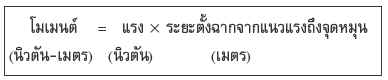 ทิศทางของโมเมนต์ มี 2 ทิศทาง คือ
1. โมเมนต์ตามเข็มนาฬิกา
2. โมเมนต์ทวนเข็มนาฬิกาหลักการของโมเมนต์
       ถ้ามีแรงหลายแรงกระทำต่อวัตถุชิ้นหนึ่ง แล้วทำให้วัตถุนั้นสมดุลจะได้ว่าผลรวมของโมเมนต์ทวนเข็มนาฬิกา   =   ผลรวมของโมเมนต์ตามเข็มนาฬิกาโมเมนต์ในชีวิตประจำวัน
         โมเมนต์เกี่ยวข้องกับกิจกรรมต่างๆ ในชีวิตประจำวันของเราเป็นอย่างมาก แม้แต่การเคลื่อนไหวของอวัยวะบางส่วนของร่างกาย การใช้เครื่องใช้หรืออุปกรณ์ต่างๆ หลายชนิด เช่น การถีบบันไดของรถจักรยาน การขันนอต การเปิดฝาขวด การเปิดประตประโยชน์โมเมนต์
        จากหลักการของโมเมนต์จะพบว่า เมื่อมีแรงขนาดต่างกันมากระทำต่อวัตถุคนละด้านกับจุดหมุนที่ระยะห่างจากจุดหมุนต่างกัน วัตถุนั้นก็สามารถอยู่ในภาวะสมดุลได้ หลักการของโมเมนต์จึงช่วยให้เราออกแรงน้อยๆ แต่สามารถยกน้ำหนักมากๆ ได้สมรรถนะสำคัญของผู้เรียนความสามารถในการสื่อสารการอธิบาย การเขียน การพูดหน้าชั้นเรียนความสามารถในการคิด	การสังเกต การคิดวิเคราะห์ การเปรียบเทียบ การจัดระบบความคิดเป็นแผนภาพ การสร้างคำอธิบายการอภิปราย การสื่อความหมาย การทำกิจกรรมโดยใช้กระบวนการทางวิทยาศาสตร์ ความสามารถในการแก้ปัญหาการแก้ปัญหาขณะปฏิบัติกิจกรรมความสามารถในการใช้ทักษะชีวิตกระบวนการกลุ่มกระบวนการจัดการเรียนรู้ขั้นที่ 1 ขั้นนำ (Learning to question ) ( 10 นาที )ครูให้นักเรียนดูภาพการเล่นกระดานหก การเปิดฝาขวด แล้วระบุคำถามสำคัญดังนี้	-	นักเรียนเห็นภาพอะไรบ้าง	-   นักเรียนคิดว่าแต่ละภาพมีแรงชนิดใดมาเกี่ยวข้องบ้าง อย่างไร  (นักเรียนตอบคำถามตามประสบการณ์ของตนเองและจากความรู้ที่ได้เรียนมา)ขั้นที่ 2  ขั้นสืบค้นความรู้และสารสนเทศ (Learning to search) (30 นาที)นักเรียนใช้กระบวนการกลุ่มศึกษาและสืบสอบข้อมูลในหัวข้อ โมเมนต์ของแรง  โดยนักเรียนมารถสืบสอบจากแหล่งเรียนรู้ที่หลากหลาย พร้อมนำเสนอผลการสืบสอบมาเขียนสรุปลงสมุด( Collaboration, teamwork & leadership ทักษะด้านความร่วมมือ การทำงานเป็นทีม และภาวะผู้นำ )	3. ตัวแทนนักเรียนนำเสนอผลจากการสืบสอบเนื้อหา จากนั้นให้นักเรียนกลุ่มอื่นๆร่วมกันอภิปรายผลการทดลอง(Critical Thinking and Problem Solving : มีทักษะในการคิดวิเคราะห์ การคิดอย่างมีวิจารณญาณ และแก้ไขปัญหาได้)ขั้นที่ 3 ขั้นสร้างองค์ความรู้ (Learning to construct) (30 นาที)ตัวแทนนักเรียนแต่ละกลุ่มออกแบบและเขียนผังมโนทัศน์สรุปโดยใช้ข้อมูลที่ได้จากการสืบสอบ เรื่อง โมเมนต์ของแรง  (Creativity and Innovation : คิดอย่างสร้างสรรค์ คิดเชิงนวัตกรรม)ขั้นที่ 4 ขั้นสื่อสารและนำเสนอ (Learning to communicate) (30 นาที)ตัวแทนนักเรียนในกลุ่มนำเสนอผลจากการสืบสอบและร่วมกันอภิปรายเกี่ยวกับ โมเมนต์ของแรง  โดยนำเสนอกลุ่มละ 5-10 นาทีพร้อมตั้งคำถามเพื่อทบทวนความเข้าใจของเพื่อนในชั้นเรียน(Communication Information and Media Literacy : ทักษะในการสื่อสาร และการรู้เท่าทันสื่อ)ขั้นที่ 5 ขั้นบริการสังคมและจิตสาธารณะ (Learning to serve) (10 นาที)นักเรียนประยุกต์ความรู้กับชีวิตประจำวันโดยเสนอการนำความรู้เรื่องโมเมนต์ของแรง  ไปใช้ในชีวิตประจำวันเพื่อให้เกิดประโยชน์ต่อตนเองและชุมชน (Compassion : มีคุณธรรม มีเมตตา กรุณา มีระเบียบวินัย)นักเรียนสะท้อนความคิดร่วมกันโดยมีครูเป็นผู้เติมเต็มความรู้ให้สมบูรณ์มากขึ้นการวัดและประเมินผลการเรียนรู้สื่อการเรียนรู้7.1	หนังสือเรียน วิทยาศาสตร์ MAC 4.0 ชั้นมัธยมศึกษาปีที่ 27.2	 สื่อพาวเวอร์พอยด์ เรื่อง โมเมนต์ของแรง  7.3	 ใบกิจกรรม เรื่อง โมเมนต์ของแรง    แหล่งการเรียนรู้8.1	ห้องสมุดโรงเรียน8.2	ห้องสมุดกลุ่มสาระการเรียนรู้วิทยาศาสตร์8.5	อินเทอร์เน็ตจากเว็บไซต์ต่างๆ เช่นhttps://sites.google.com/site/pavineehinkaw1/4-moment-khxng-raeng https://www.youtube.com/watch?v=imTyNJl0F2M กิจกรรมเสนอแนะ-การวัดและประเมินผลข้อเสนอแนะ…………………………………………………………………………………………………………………………………………………………………………………………………………………………………………………………………………………………………………………………………..ความคิดเห็นของผู้บังคับบัญชาความเห็นของผู้อำนวยการโรงเรียน.........................................................................................................................................................................................................................................................................................................................................................................................................................................................................................................................................ลงชื่อ..........................................................           							  ( นายมนตรี  พรผล  )                                                  ผู้อำนวยการโรงเรียนเฉลิมพระเกียรติสมเด็จพระศรีนครินทร์ ภูเก็ต          ในพระราชูปถัมภ์สมเด็จพระเทพรัตนราชสุดาฯสยามบรมราชกุมารีบันทึกหลังการสอนด้านความรู้ (Knowledge)     ………………………………………………………….........................................................................................…………………………………………………………………………………………………………………………………………………………….      …………………………………………………………………………………………………..........................................…………………………………………………………………………………………………………………………………………………………….ด้านทักษะ/กระบวนการ (Process)	      …………………………………………………………...........................................................................................………………………………………………………………………………………………………………………………………………………….	      …………………………………………………………………………………………………...............................................…………………………………………………………………………………………………………………………………………………………..ด้านคุณธรรมจริยธรรมและคุณลักษณะอันพึงประสงค์ (Attitude)          ………………………………………………………….............................................................................................          …………………………………………………………………………………………………................................................ปัญหา/อุปสรรคในการจัดการเรียนรู้	   …………………………………………………………................................................................................................…………………………………………………………………………………………………………………………………………………………..	  ………………………………………………………………………………………………….....................................................……………………………………………………………………………………………………………………………………………………………แนวทางแก้ไข    …………………………………………………………................................................................................................…………………………………………………………………………………………………………………………………………………………	  ………………………………………………………………………………………………….....................................................…………………………………………………………………………………………………………………………………………………………ความสำเร็จในการจัดการเรียนรู้   …………………………………………………………...................................................................................................………………………………………………………………………………………………………………………………………………………………	    …………………………………………………………………………………………………......................................................………………………………………………………………………………………………………………………………………………………………..ลงชื่อ			ผู้สอน              (  นางจุฑาทิพย์   มีสุข )                                     วันที่..........เดือน...........พ.ศ............แบบประเมินการนำเสนอผลงานกลุ่มกลุ่มที่ประเมิน ..................................................................................สมาชิก	1. .......................................................................................	2. .......................................................................................	3. .......................................................................................	4. .......................................................................................เกณฑ์การประเมิน	- 	ผ่านเกณฑ์การประเมินตั้งแต่ 11 คะแนนขึ้นไป	- 	ระดับพอใช้ 12-15 คะแนน	- 	ระดับดี 16 คะแนนขึ้นไปแบบประเมิน    การนำเสนอผลงานคำชี้แจง :	ให้ ผู้สอน ประเมินการนำเสนอผลงานของนักเรียนตามรายการที่กำหนด แล้วขีด  ลงในช่อง	ที่ตรงกับระดับคะแนน	ลงชื่อ	....................................................	ผู้ประเมิน 		................ /................ /................เกณฑ์การให้คะแนนผลงานหรือพฤติกรรมสมบูรณ์ชัดเจน	ให้	4	คะแนนผลงานหรือพฤติกรรมมีข้อบกพร่องบางส่วน	ให้	3	คะแนนผลงานหรือพฤติกรรมมีข้อบกพร่องเป็นส่วนใหญ่	ให้	2	คะแนนผลงานหรือพฤติกรรมมีข้อบกพร่องมาก	ให้	1	คะแนนแบบสังเกตพฤติกรรม    การทำงานกลุ่มคำชี้แจง :		ให้ ผู้สอน สังเกตพฤติกรรมของนักเรียนในระหว่างเรียนและนอกเวลาเรียน แล้วขีด  ลงในช่องที่ตรงกับระดับคะแนน	ลงชื่อ	....................................................	ผู้ประเมิน 		................ /................ /................เกณฑ์การให้คะแนน	ปฏิบัติหรือแสดงพฤติกรรมอย่างสม่ำเสมอ	ให้	4	คะแนน	ปฏิบัติหรือแสดงพฤติกรรมบ่อยครั้ง	ให้	3	คะแนน	ปฏิบัติหรือแสดงพฤติกรรมบางครั้ง	ให้	2	คะแนน	ปฏิบัติหรือแสดงพฤติกรรมน้อยครั้ง	ให้	1	คะแนนแบบประเมิน   คุณลักษณะอันพึงประสงค์คำชี้แจง :	 	ให้ ผู้สอน สังเกตพฤติกรรมของนักเรียนในระหว่างเรียนและนอกเวลาเรียน แล้วขีด  ลงในช่องที่ตรงกับระดับคะแนน	ลงชื่อ	....................................................	ผู้ประเมิน 		................ /................ /................เกณฑ์การให้คะแนน	ปฏิบัติหรือแสดงพฤติกรรมอย่างสม่ำเสมอ	ให้	4	คะแนน	ปฏิบัติหรือแสดงพฤติกรรมบ่อยครั้ง	ให้	3	คะแนน	ปฏิบัติหรือแสดงพฤติกรรมบางครั้ง	ให้	2	คะแนน	ปฏิบัติหรือแสดงพฤติกรรมน้อยครั้ง	ให้	1	คะแนนวิธีการวัดและประเมินผลเครื่องมือวัดและประเมินผลเกณฑ์ผ่านขั้นต่ำและการสรุปผลการประเมิน6.1 ผลสัมฤทธิ์6.2	สังเกตพฤติกรรมการเรียนรู้6.3	ประเมินพฤติกรรมด้านทักษะปฏิบัติ6.4	ประเมินการนำเสนอผลงานกลุ่ม6.5	ประเมินผลการเรียนรู้ด้วยตนเอง6.6	ประเมินการเขียนรายงานการทดลองแบบทดสอบแบบสังเกตพฤติกรรมการเรียนรู้แบบประเมินพฤติกรรมด้านทักษะปฏิบัติแบบประเมินการนำเสนอผลงานกลุ่มแบบประเมินผลการเรียนรู้ด้วยตนเองแบบประเมินการเขียนรายงานการทดลองทำได้ถูกต้องร้อยละ 75 ขึ้นไปผลการประเมินได้คุณภาพระดับพอใช้ขึ้นไปผลการประเมินได้คุณภาพระดับพอใช้ขึ้นไปผลการประเมินได้คุณภาพระดับพอใช้ขึ้นไปผลการทำกิจกรรมตรวจสอบความเข้าใจถูกต้องร้อยละ 80ผลการประเมินได้คุณภาพระดับพอใช้ขึ้นไปวิธีการเครื่องมือเกณฑ์ตรวจใบกิจกรรมการทดลองใบกิจกรรมการทดลองร้อยละ 60 ผ่านเกณฑ์ตรวจใบงานใบงานร้อยละ 60 ผ่านเกณฑ์ประเมินการนำเสนอผลงานแบบประเมินการนำเสนอผลงานระดับคุณภาพ 2 ผ่านเกณฑ์สังเกตพฤติกรรมการทำงานกลุ่มแบบสังเกตพฤติกรรมการทำงานกลุ่มระดับคุณภาพ 2 ผ่านเกณฑ์สังเกตความมีวินัย ใฝ่เรียนรู้ และมุ่งมั่นในการทำงานแบบประเมินคุณลักษณะอันพึงประสงค์ระดับคุณภาพ 2 ผ่านเกณฑ์ความเห็นหัวหน้ากลุ่มสาระการเรียนรู้วิทยาศาสตร์......................................................................................................................................................................ลงชื่อ..............................................      ( นางวิไลลักษณ์  ตังสุรัตน์ )ความเห็นหัวหน้ากลุ่มงานวิชาการ........................................................................................................................................................................……………………………………ลงชื่อ...............................................      ( นายขวัญชัย ถิรตันติกุล )ความเห็นรองผู้อำนวยการฝ่ายวิชาการ................................................................................................................................................................ลงชื่อ............................................      ( นางแก้วอุษา  ลีนานนท์  )รายการประเมินคะแนนกลุ่มที่กลุ่มที่กลุ่มที่กลุ่มที่กลุ่มที่กลุ่มที่กลุ่มที่กลุ่มที่กลุ่มที่กลุ่มที่หมายเหตุรายการประเมินคะแนน12345678910หมายเหตุ1. เทคนิคการนำเสนอ52. ความร่วมมือภายในกลุ่ม53. สื่อ/อุปกรณ์ที่ใช้ในการรายงาน54. สาระที่ได้จากการรายงาน5รวม20ลำดับที่รายการประเมินระดับคะแนนระดับคะแนนระดับคะแนนระดับคะแนนลำดับที่รายการประเมิน43211เนื้อหาละเอียดชัดเจน2ความถูกต้องของเนื้อหา3ภาษาที่ใช้เข้าใจง่าย4ประโยชน์ที่ได้จากการนำเสนอ5วิธีการนำเสนอผลงาน                                                                        รวม                                                                        รวมลำดับ ที่ชื่อ-สกุลของผู้รับการประเมินความ
ร่วมมือกัน
ทำกิจกรรมความ
ร่วมมือกัน
ทำกิจกรรมความ
ร่วมมือกัน
ทำกิจกรรมความ
ร่วมมือกัน
ทำกิจกรรมการแสดงความคิดเห็นการแสดงความคิดเห็นการแสดงความคิดเห็นการแสดงความคิดเห็นการรับฟังความคิดเห็นการรับฟังความคิดเห็นการรับฟังความคิดเห็นการรับฟังความคิดเห็นความตั้งใจทำงานความตั้งใจทำงานความตั้งใจทำงานความตั้งใจทำงานการแก้ไข ปัญหา/หรือปรับปรุง ผลงานกลุ่มการแก้ไข ปัญหา/หรือปรับปรุง ผลงานกลุ่มการแก้ไข ปัญหา/หรือปรับปรุง ผลงานกลุ่มการแก้ไข ปัญหา/หรือปรับปรุง ผลงานกลุ่มรวม20 คะแนนลำดับ ที่ชื่อ-สกุลของผู้รับการประเมิน43214321432143214321รวม20 คะแนนคุณลักษณะอันพึงประสงค์ด้านรายการประเมินระดับคะแนนระดับคะแนนระดับคะแนนระดับคะแนนคุณลักษณะอันพึงประสงค์ด้านรายการประเมิน43211.	รักชาติ ศาสน์	กษัตริย์1.1	ยืนตรงเมื่อได้ยินเพลงชาติ ร้องเพลงชาติได้ และอธิบายความหมายของ เพลงชาติ1.	รักชาติ ศาสน์	กษัตริย์1.2	ปฏิบัติตนตามสิทธิและหน้าที่ของนักเรียน1.	รักชาติ ศาสน์	กษัตริย์1.3	ให้ความร่วมมือ ร่วมใจ ในการทำงานกับสมาชิกในโรงเรียน1.	รักชาติ ศาสน์	กษัตริย์1.4	เข้าร่วมกิจกรรมและมีส่วนร่วมในการจัดกิจกรรมที่สร้างความสามัคคี ปรองดอง และเป็นประโยชน์ต่อโรงเรียนและชุมชน1.	รักชาติ ศาสน์	กษัตริย์1.5	เข้าร่วมกิจกรรมทางศาสนาที่ตนนับถือ ปฏิบัติตนตามหลักของศาสนา1.	รักชาติ ศาสน์	กษัตริย์1.6	เข้าร่วมกิจกรรมและมีส่วนร่วมในการจัดกิจกรรมที่เกี่ยวกับสถาบันพระมหากษัตริย์ตามที่โรงเรียนและชุมชนจัดขึ้น2.	ซื่อสัตย์ สุจริต2.1	ให้ข้อมูลที่ถูกต้อง และเป็นจริง2.	ซื่อสัตย์ สุจริต2.2	ปฏิบัติในสิ่งที่ถูกต้อง ละอาย และเกรงกลัวที่จะทำความผิด ทำตามสัญญาที่ตนให้ไว้กับเพื่อน พ่อแม่ หรือผู้ปกครอง และครู2.	ซื่อสัตย์ สุจริต2.3	ปฏิบัติต่อผู้อื่นด้วยความซื่อตรง ไม่หาประโยชน์ในทางที่ไม่ถูกต้อง3.	มีวินัย รับผิดชอบ3.1	ปฏิบัติตามข้อตกลง กฎเกณฑ์ ระเบียบ ข้อบังคับของครอบครัว
และโรงเรียน ตรงต่อเวลาในการปฏิบัติกิจกรรมต่างๆ ในชีวิตประจำวัน และรับผิดชอบในการทำงาน4.	ใฝ่เรียนรู้4.1	แสวงหาข้อมูลจากแหล่งการเรียนรู้ต่างๆ4.	ใฝ่เรียนรู้4.2	มีการจดบันทึกความรู้อย่างเป็นระบบ4.	ใฝ่เรียนรู้4.3	สรุปความรู้ได้อย่างมีเหตุผล5.	อยู่อย่างพอเพียง5.1	ใช้ทรัพย์สินของตนเอง เช่น สิ่งของ เครื่องใช้ ฯลฯ อย่างประหยัด คุ้มค่า และเก็บรักษาดูแลอย่างดี และใช้เวลาอย่างเหมาะสม5.	อยู่อย่างพอเพียง5.2	ใช้ทรัพยากรของส่วนรวมอย่างประหยัด คุ้มค่า และเก็บรักษาดูแลอย่างดี5.	อยู่อย่างพอเพียง5.3	ปฏิบัติตนและตัดสินใจด้วยความรอบคอบ มีเหตุผล5.	อยู่อย่างพอเพียง5.4	ไม่เอาเปรียบผู้อื่น และไม่ทำให้ผู้อื่นเดือดร้อน พร้อมให้อภัยเมื่อผู้อื่นกระทำผิดพลาดคุณลักษณะอันพึงประสงค์ด้านรายการประเมินระดับคะแนนระดับคะแนนระดับคะแนนระดับคะแนนคุณลักษณะอันพึงประสงค์ด้านรายการประเมิน43215.5	วางแผนการเรียน การทำงานและการใช้ชีวิตประจำวันบนพื้นฐานของความรู้ ข้อมูล ข่าวสาร5.6	รู้เท่าทันการเปลี่ยนแปลงทางสังคม และสภาพแวดล้อม ยอมรับและปรับตัว อยู่ร่วมกับผู้อื่นได้อย่างมีความสุข6.	มุ่งมั่นในการ	ทำงาน6.1	มีความตั้งใจและพยายามในการทำงานที่ได้รับมอบหมาย6.	มุ่งมั่นในการ	ทำงาน6.2	มีความอดทนและไม่ท้อแท้ต่ออุปสรรคเพื่อให้งานสำเร็จ7.	รักความเป็นไทย7.1	มีจิตสำนึกในการอนุรักษ์วัฒนธรรมและภูมิปัญญาไทย7.	รักความเป็นไทย7.2	เห็นคุณค่าและปฏิบัติตนตามวัฒนธรรมไทย8.	มีจิตสาธารณะ8.1	รู้จักช่วยพ่อแม่ ผู้ปกครอง และครูทำงาน8.	มีจิตสาธารณะ8.2	อาสาทำงาน ช่วยคิด ช่วยทำ และแบ่งปันสิ่งของให้ผู้อื่น8.	มีจิตสาธารณะ8.3	ดูแล รักษาทรัพย์สมบัติของห้องเรียน โรงเรียน ชุมชน 8.	มีจิตสาธารณะ8.4	เข้าร่วมกิจกรรมเพื่อสังคมและสาธารณประโยชน์ของโรงเรียน